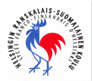 POISSAOLOANOMUS / DEMANDE D’ABSENCEPoissaoloaika / Période d’absence       /       /20      -       /       / 20            /       /20      -       /       / 20     Oppilaan nimi / Nom de l’élève Oppilaan nimi / Nom de l’élève Oppilaan nimi / Nom de l’élève Syntymäaika / Date de naissanceSyntymäaika / Date de naissanceLuokka / ClasseOsoite / AdresseOsoite / AdresseOsoite / AdressePostinumero ja –toimipaikka / Code postal et villePostinumero ja –toimipaikka / Code postal et villePostinumero ja –toimipaikka / Code postal et villePuh. / Tél.Puh. / Tél.Sähköposti / CourrielTiedot poissaoloaikana / Renseignements pendant l’absence:Tiedot poissaoloaikana / Renseignements pendant l’absence:Koulu / ÉcoleKoulu / ÉcoleKoulun osoite / Adresse de l’écoleKoulun osoite / Adresse de l’écoleOppilaan lähiosoite / Adresse de l’élèveOppilaan lähiosoite / Adresse de l’élèvePostinumero ja –toimipaikka / Code postal et villePostinumero ja –toimipaikka / Code postal et villePuh. / Tél.Sähköposti / CourrielOppilaan huoltaja(t) / Tuteur(s) de l’élèveOppilaan huoltaja(t) / Tuteur(s) de l’élèveOsoite / AdresseOsoite / AdressePostinumero ja -toimipaikkaPostinumero ja -toimipaikkaPuh. / TélSähköposti / CourrielPoissaolon syy(t) / Motif(s) de l’absence:Poissaolon syy(t) / Motif(s) de l’absence:Poissaolon syy(t) / Motif(s) de l’absence:Poissaolon syy(t) / Motif(s) de l’absence:Haluamme keskustella asiasta / Nous voulons en discuterHaluamme keskustella asiasta / Nous voulons en discuterHaluamme keskustella asiasta / Nous voulons en discuter kyllä / oui       ei / non kyllä / oui       ei / nonKenen/keiden kanssa / Avec____ / ____ / 20________ / ____ / 20________ / ____ / 20________ / ____ / 20________ / ____ / 20____Huoltajan tai täysi-ikäisen opiskelijan allekirjoitus ja nimenselvennys / Signature du tuteur ou de l’élève majeur et précision du nomHuoltajan tai täysi-ikäisen opiskelijan allekirjoitus ja nimenselvennys / Signature du tuteur ou de l’élève majeur et précision du nomHuoltajan tai täysi-ikäisen opiskelijan allekirjoitus ja nimenselvennys / Signature du tuteur ou de l’élève majeur et précision du nomHuoltajan tai täysi-ikäisen opiskelijan allekirjoitus ja nimenselvennys / Signature du tuteur ou de l’élève majeur et précision du nomHuoltajan tai täysi-ikäisen opiskelijan allekirjoitus ja nimenselvennys / Signature du tuteur ou de l’élève majeur et précision du nomPoissaoloanomus hyväksytty / L’autorisation d’absence a été accordée:   Poissaoloanomus hyväksytty / L’autorisation d’absence a été accordée:   Poissaoloanomus hyväksytty / L’autorisation d’absence a été accordée:    kyllä / oui       ei / non kyllä / oui       ei / non____ / ____ / 20________ / ____ / 20____Rehtori / Proviseur Najat Ouakrim-SoivioRehtori / Proviseur Najat Ouakrim-SoivioRehtori / Proviseur Najat Ouakrim-Soivio